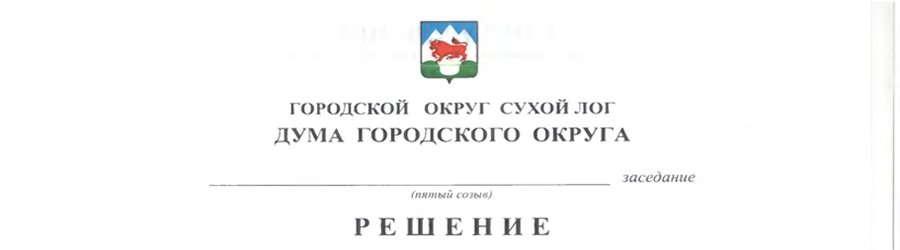 От 23.08.2016 №467-РДГ. Сухой ЛогОб утверждении Порядка определения размера платы за увеличение площади земельных участков, находящихся в частной собственности, в результате перераспределения таких земельных участков и земельных участков, находящихся в собственности городского округа Сухой ЛогВ целях реализации пункта 5 статьи 39.28 Земельного кодекса Российской Федерации, руководствуясь Уставом городского округа Сухой Лог, Дума городского округаРЕШИЛА:1. Утвердить Порядок определения размера платы за увеличение площади земельных участков, находящихся в частной собственности, в результате перераспределения таких земельных участков и земельных участков, находящихся в собственности городского округа Сухой Лог (прилагается).2. Опубликовать настоящее решение в газете «Знамя Победы» и на официальном сайте городского округа Сухой Лог.3. Данное решение вступает в силу с момента его опубликования.4. Контроль исполнения настоящего решения возложить на комиссию по землепользованию, городскому хозяйству и охране окружающей среды (В.Г. Фоминых).УТВЕРЖДЕНрешением Думыгородского округа Сухой Логот ___________ № __________Порядок
определения размера платы за увеличение площади земельных участков, находящихся в частной собственности, в результате перераспределения таких земельных участков и земельных участков,находящихся в собственности городского округа Сухой Лог
1. Настоящий Порядок устанавливает правила определения размера платы за увеличение площади земельных участков, находящихся в частной собственности, в результате перераспределения таких земельных участков и земельных участков, находящихся в собственности городского округа Сухой Лог (далее — размер платы).2. Размер платы рассчитывается Комитетом по управлению муниципальным имуществом Администрации городского округа Сухой Лог.3. Размер платы определяется как 15 процентов кадастровой стоимости земельного участка, находящегося в собственности городского округа Сухой Лог, рассчитанной пропорционально площади части такого земельного участка, подлежащей передаче в частную собственность в результате его перераспределения с земельными участками, находящимися в частной собственности, за исключением случая, предусмотренного пунктом 4 настоящего Порядка.4. Размер платы в случае перераспределения земельных участков в целях последующего изъятия подлежащих образованию земельных участков для муниципальных нужд определяется на основании установленной в соответствии с законодательством об оценочной деятельности рыночной стоимости части земельного участка, находящегося в собственности городского округа Сухой Лог, подлежащей передаче в частную собственность в результате перераспределения земельных участков.Глава городского округаС.К. СухановПредседатель Думы городского округаВ.С. Порядин